CURRICULUM VITAE                                    PERSONAL DETAIL:Visa Status:   Father's Visa   Marital Status: Single Nationality: Pakistani         Languages: English, Arabic and Urdu.CAREER OBJECTIVE: Seasoned D.D.S. licensed MOH & DHA, with dedication to research and implement best practices, promoting education and procedures and collaborating with industry suppliers.I want to work in the field of dental surgery that will provide me an opportunity to use my skills, to gain experience with constant learning, and to assure career growth. EDUCATION AND ACCREDITATION:D.D.S      : Ajman University Science & Technology.                 1997-2003	                          H.S.S.C   : Education Academy- Dubai.                                       1996-1997	             S.S.C       : Embassy school- K.S.A                                1994-1995  INTERNSHIPS AND ATTACHMENTSClinical attachment   DOCTOR MARIYAM CLINIC   September 2005 -  Sept. 2007Internship program                AUST                        September 2004  - September 2005Graduate training program    AUST                            September 2003 -  June 2004 Clinical summer training       AUST                              July 2002 &   July 2003  CLINICAL SKILLS: Root canal treatmentsExtractionsCosmetic restoration, veneersProsthodontics(removable dentures, fixed crown and bridges)preventive dentistry for children for pit and fissure sealant/topical florid application/pulputomy/pulpectomypost and core crown built uporal prophylaxis ,gum disease treatment , scaling and root planningnight guard and habit breaker Teeth whiteningCosmetic Orthodontics Additional SkillsComprehensive dental care:One day treatments like –       One day DENTURESOne day SMILE DESIGNINGOne day CROWN+BRIDGEOne day RCTCLINICAL EXPERIENCE: (9 years work experience including internship & training)      MADINAT AL AIN MED. CENTRE, SHARJAH.  November 2014- Feb.2015.                                        Running as a single Dentist, managing almost all general dental cases successfully.   AL FURQAN MED. CENTRE, MADAM,       October 2011- September 2013Treated all general cases such as root canals, extractions, teeth whitening, cosmetic braces, veneers etc. Correctly administered local anaesthetic and adjunctive therapies such as fluoride treatments and irrigation. Instructed patients on dental hygiene practices such as proper tooth-brushing and flossing techniques. Focused on root canal treatments and extractions AL- WAFIR MED.  CENTRE, SHARJAH         February  2010 – September 2011Evaluated oral and dental health. Treated exposure of pulp by pulp capping, removal of pulp from pulp chamber and root canals. Designed and fitting prosthodontic  appliances, including bridges, space maintainers and dentures. Routinely performed oral examinations, restorations, extractions, prophylactic and other dental work. JAMEEL MED.  CENTRE, AJMAN                 September 2007 - February 2010Maintained clear, organized dental records and reports. Designed appropriate treatment plans. Performed root canals. Effectively removed and impacted, damaged or non restorable teeth.CONFERENCES: AEEDC, DUBAI 2014Participated 'Dental practice update' & 'Infection control current update' on 10-12 April 2014Participated ADA online continuing education courses on August 2010 & 2013.Attended 'Dental Implants' on 14 Dec. 2012Attended Dental CME on Oct. 11-12, 2012Participated 'Advancing Dental Care' on 7 & 8 April 2012Attended ' Diagnostic Dilemmas in Dental practice' on 2 Dec. 2012First Name of Application CV No: 583542Whatsapp Mobile: +971504753686 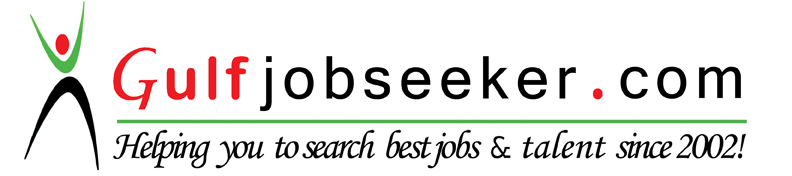 